APPLICATION FORMTeni Trans Awareness TrainingName: _____________________________________________________________________Agency / Organisation: ______________________________________________________Email Address for Zoom Invitation: ___________________________________________Mobile No.: ________________________________________________________________Preferred Session: 	Morning: 10-11.30am 				Afternoon: 2-3.30pm		We will do our best to accommodate your preferred choice.Please return this form to Karen.McCann@gyng.ie by Friday January 14th “Teni Awareness” in the Subject 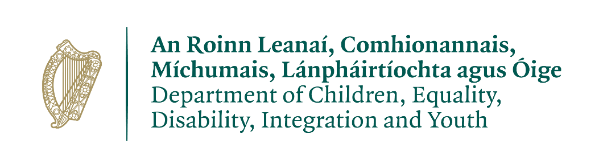 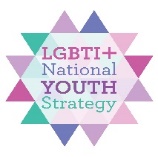 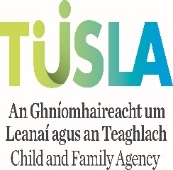 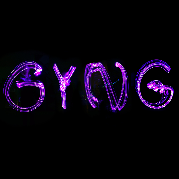 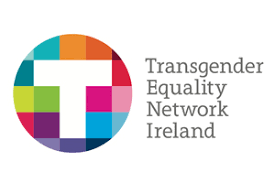 